  KEMENTERIAN RISET, TEKNOLOGI DAN PENDIDIKAN TINGGIUNIVERSITAS NEGERI MAKASSAR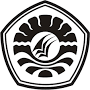 FAKULTAS ILMU PENDIDIKANPROGRAM STUDI PENDIDIKAN GURUPENDIDIKAN ANAK USIA DINIAlamat: Jl. Tamalate I Tidung Makassar Kampus FIP UNMTelp: 0411-884457, Fax. 0411- 883076Laman: http:/www.unm.ac.idPERSETUJUAN PEMBIMBINGJUDUL		   : Meningkatkan  Kemampuan  Konsep Bilangan Anak Melalui Bermain Balok  di Taman Kanak-Kanak Aisyiyah Layang			     Selatan Kota Makassar.Atas nama:Nama	: MusdalifaNIM	: 144 904 6030Jurusan/Prodi	: Pendidikan Guru Anak Usia DiniFakultas	: Ilmu PendidikanSetelah diperiksa dan diteliti, telah memenuhi syarat untuk diujikan				Makassar,   Januari  2016Menyetujui,Dosen Pembimbing I,			Dosen Pembimbing II,Azizah Amal, S.S., M.Pd.					Dra. Hj. Bulkis Said, M.Si.NIP. 19790326 200604 2 001					NIP. 19500911 197903 2 001				Disahkan Oleh,Ketua Prodi PGPAUD FIP UNMSyamsuardi, S.Pd, M.PdNIP. 19830210 200812 1 002